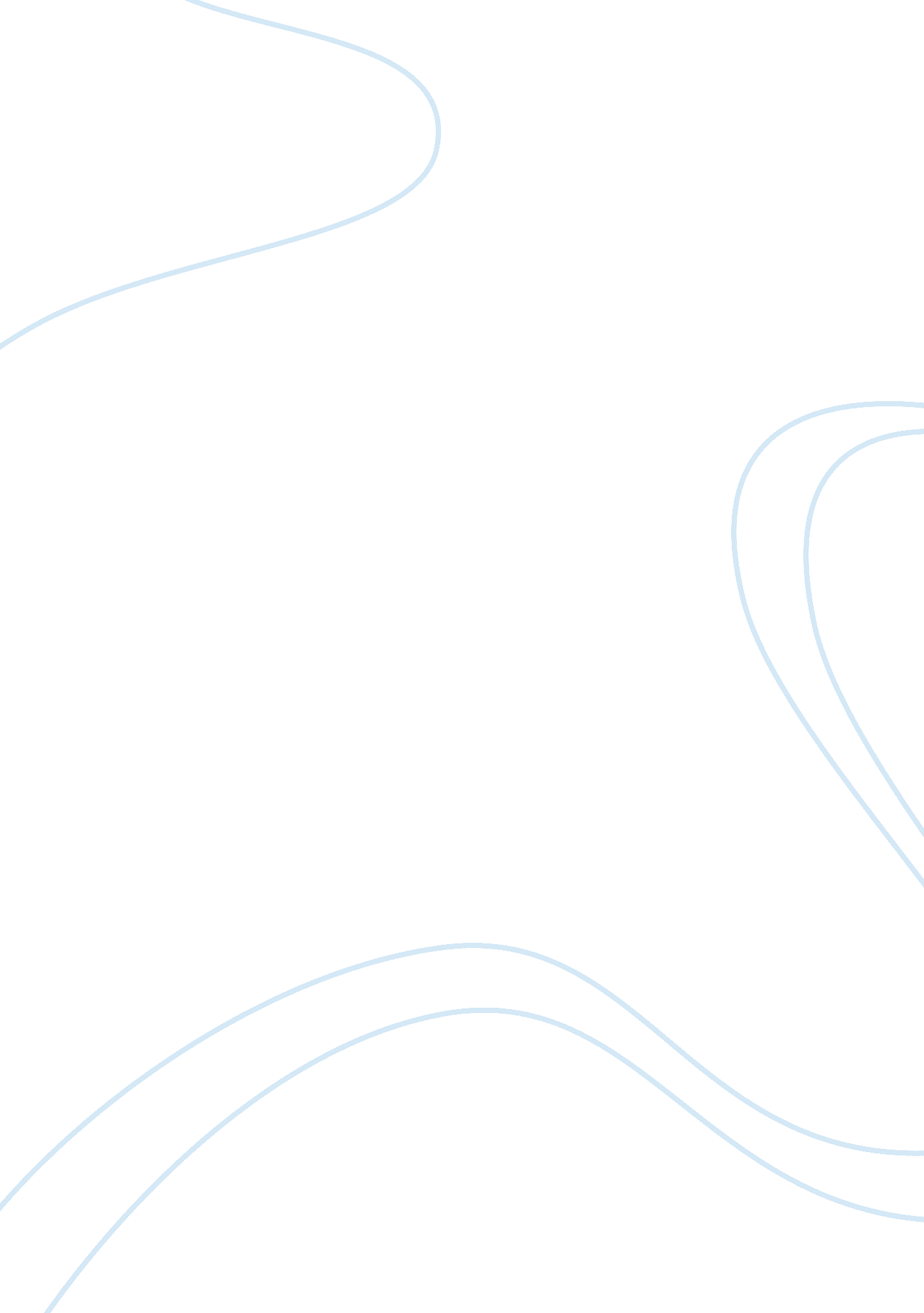 The miniature earthReligion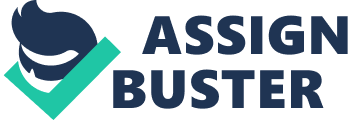 Analysis of the World Population The world population comprises people of different races, religions, social backgrounds, literacy and health statuses. Christianity has the largest following with 33% of the world population ascribing to the Christian faith according to The Miniature Earth. Islam, Hinduism and Buddhism have a population of 21%, 13% and 6% followers respectively. The Asian population is more than four times that of Africans, the second largest population. This trend is true considering that China and India have some of the largest populations in the World. While I have always thought that females are far more than males in the world, it has come to my attention that this may not be the case after all given the 50-50 gender population ratio presented in the slide. 
In as much as 47% of the entire population live in urban areas, the statistics presented in the slide show reveal that a large percentage of this population likes its counterpart living in rural areas lack the most basic items and services. While it may not look real to people living in the U. S. and developed countries, the slide show reveals that most of the world’s population is suffering (Out of world population, 43% live without basic sanitation and 18% live without improved source of water). Wealth is not evenly distributed among all people as 20% of the population own 75% of the total wealth. This explains why 21% of the entire population lives on $ 1. 25 and below and 14% are hungry and malnourished. 
It is astonishing that a large portion of global the population lacks basic commodities. A largest portion of a budget is used on military which amounts to US $1. 24 trillion for a village of 100 people. This is far much higher than the portion used for development aid which is about US $100 billion. This raises questions as a lot of revenues are use for security purposes while very little is used for development. The statistics raise questions as to the priorities of the society. Without doubt, the society has misplaced priorities. There should be effort in place to cut costs on military and divert these funds to development so as to put in place important facilities. This is the only way we can alleviate poverty. 
Works Cited 
The Miniature Earth, 2010 Edition. Video. http://www. miniature-earth. com/video. html 